2020-2021 Grade 9 Course Offerings Sheet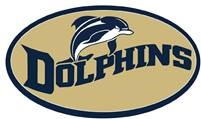 This sheet is for your information only. You will register online with your student ID number and password on Classlink through the Student/Parent Portal. Please check the GBHS website for more information.**As registration begins and courses begin to reach capacity, students may not be able to register for their first choice course. However, they may elect to take those courses online through a virtual provider like SRVS or FLVS as an alternative. Students are encouraged to register early to ensure that they are able to select all of the courses that they qualify for and are interested in taking next year.(1) You must register for SIX classes. (2) You will also choose 2 alternate classes in the event you are not placed in your first-choice electives.  (3) You will NOT turn this sheet in after you complete registration online. (4) Please keep this sheet so you know which classes have summer assignments, which will be available on the GBHS website. Questions regarding the registration process should be directed to your current middle school’s Guidance Department.Appointments with high school counselors WILL NOT be made until after June 3rd due to testing and preparation for graduation. High school counselors are determined by the beginning letter of the student’s last name.Please check the GBHS website for more information.REQUIRED COURSES - students must register for one English; one Math; and one Science class. REQUIRED COURSES - students must register for one English; one Math; and one Science class. REQUIRED COURSES - students must register for one English; one Math; and one Science class. REQUIRED COURSES - students must register for one English; one Math; and one Science class. REQUIRED COURSES - students must register for one English; one Math; and one Science class. Course TitleCourse TitlePrerequisite(s) and NotesPrerequisite(s) and NotesEnglish IEnglish IEnglish I HonorsEnglish I HonorsLanguage Arts: 95; Advanced Language Arts: 85 Summer reading and assignment REQUIRED. Language Arts: 95; Advanced Language Arts: 85 Summer reading and assignment REQUIRED. Algebra IAlgebra IPre-Algebra: 70; Students who do not show proficiency on the 8th grade Math FSA and/or in the Pre-Algebra class may be placed in Algebra 1A.  Must pass the End of Course Exam to graduate and the EOC will count as 30% of the final grade.Pre-Algebra: 70; Students who do not show proficiency on the 8th grade Math FSA and/or in the Pre-Algebra class may be placed in Algebra 1A.  Must pass the End of Course Exam to graduate and the EOC will count as 30% of the final grade.GeometryGeometryAlgebra I: 70. The End of Course Exam will count as 30% of the final grade.Algebra I: 70. The End of Course Exam will count as 30% of the final grade.Geometry HonorsGeometry HonorsAlgebra I Honors: 90. Algebra 1: 95; The End of Course Exam will count as 30% of the final grade. Summer assignments are required.Algebra I Honors: 90. Algebra 1: 95; The End of Course Exam will count as 30% of the final grade. Summer assignments are required.Algebra IIAlgebra IIGeometry Honors: 89 or below. Geometry Honors: 89 or below. Algebra II HonorsAlgebra II HonorsAlgebra I Honors: 90 and Geometry Honors: 90. Summer assignments are required.Algebra I Honors: 90 and Geometry Honors: 90. Summer assignments are required.Integrated ScienceIntegrated Science$10 lab fee for all science courses$10 lab fee for all science coursesBiology I HonorsBiology I HonorsAdvanced Science: 90; Regular Science: 95. The EOC will count as 30% of the final grade. $10 lab fee for all science courses.  Summer assignments are required.Advanced Science: 90; Regular Science: 95. The EOC will count as 30% of the final grade. $10 lab fee for all science courses.  Summer assignments are required.OPTIONAL/ELECTIVE COURSES FOR 9TH GRADERSD.I.T. and H.O.P.E. are STRONGLY recommended to take in 9th grade because they satisfy graduation requirements.OPTIONAL/ELECTIVE COURSES FOR 9TH GRADERSD.I.T. and H.O.P.E. are STRONGLY recommended to take in 9th grade because they satisfy graduation requirements.OPTIONAL/ELECTIVE COURSES FOR 9TH GRADERSD.I.T. and H.O.P.E. are STRONGLY recommended to take in 9th grade because they satisfy graduation requirements.OPTIONAL/ELECTIVE COURSES FOR 9TH GRADERSD.I.T. and H.O.P.E. are STRONGLY recommended to take in 9th grade because they satisfy graduation requirements.OPTIONAL/ELECTIVE COURSES FOR 9TH GRADERSD.I.T. and H.O.P.E. are STRONGLY recommended to take in 9th grade because they satisfy graduation requirements.Digital Information TechnologyDigital Information TechnologyThis course will satisfy the fine/practical art requirement for graduation as well as the online course requirement, so it is strongly suggested for 9th graders. Passing score on FSA required.This course will satisfy the fine/practical art requirement for graduation as well as the online course requirement, so it is strongly suggested for 9th graders. Passing score on FSA required.H.O.P.E. (Health Opportunities through Physical Education)H.O.P.E. (Health Opportunities through Physical Education)HOPE is required for Graduation, so it is strongly suggested for 9th graders. HOPE is required for Graduation, so it is strongly suggested for 9th graders. Weight TrainingWeight TrainingThis PE class is for athletes on GBHS teams and placement will be done by head coaches.This PE class is for athletes on GBHS teams and placement will be done by head coaches.Social Studies ElectivesSocial Studies ElectivesSocial Studies ElectivesSocial Studies ElectivesSocial Studies ElectivesAP Human Geography (College level course)AP Human Geography (College level course)Adv Social Studies: 90, Social Studies: 95; Advanced Language Arts: 90; Language Arts: 95 Summer assignments are required.Adv Social Studies: 90, Social Studies: 95; Advanced Language Arts: 90; Language Arts: 95 Summer assignments are required.Academy of Multimedia Design & Technology / Computer Science, Technology and Business Education/ Academy of Hospitality & TourismAcademy of Multimedia Design & Technology / Computer Science, Technology and Business Education/ Academy of Hospitality & TourismAcademy of Multimedia Design & Technology / Computer Science, Technology and Business Education/ Academy of Hospitality & TourismAcademy of Multimedia Design & Technology / Computer Science, Technology and Business Education/ Academy of Hospitality & TourismAcademy of Multimedia Design & Technology / Computer Science, Technology and Business Education/ Academy of Hospitality & TourismDigital Design I-Photoshop CCDigital Design I-Photoshop CCDigital Design I-Photoshop CCDigital Information Technology: 80, $10 lab feeSports, Recreation and Entertainment Essentials  Sports, Recreation and Entertainment Essentials  This course is the first course of the .This course is the first course of the .Introduction to Hospitality & TourismIntroduction to Hospitality & TourismIntroduction to Hospitality & Tourism$20 Lab fee for this course Fine Arts - Visual Arts/ Instrumental Arts/ Theatrical Arts One Fine Art credit is required for graduationAll band fees will be collected through My Fair Share Contribution.  $20 art fee can be paid at My School Bucks.Fine Arts - Visual Arts/ Instrumental Arts/ Theatrical Arts One Fine Art credit is required for graduationAll band fees will be collected through My Fair Share Contribution.  $20 art fee can be paid at My School Bucks.Fine Arts - Visual Arts/ Instrumental Arts/ Theatrical Arts One Fine Art credit is required for graduationAll band fees will be collected through My Fair Share Contribution.  $20 art fee can be paid at My School Bucks.Fine Arts - Visual Arts/ Instrumental Arts/ Theatrical Arts One Fine Art credit is required for graduationAll band fees will be collected through My Fair Share Contribution.  $20 art fee can be paid at My School Bucks.Fine Arts - Visual Arts/ Instrumental Arts/ Theatrical Arts One Fine Art credit is required for graduationAll band fees will be collected through My Fair Share Contribution.  $20 art fee can be paid at My School Bucks.Art 1Art 1This fun STEAM course satisfies the Fine Arts requirementThis fun STEAM course satisfies the Fine Arts requirementBand Students will audition to be placed in Concert, Symphonic or Percussion based on skill. Percussion auditions are May 4-8 @ GBHS starting 4:00pm. All band members must participate in Full Band Camp July 20-31. DonahooV@santarosa.k12.fl.usStudents will audition to be placed in Concert, Symphonic or Percussion based on skill. Percussion auditions are May 4-8 @ GBHS starting 4:00pm. All band members must participate in Full Band Camp July 20-31. DonahooV@santarosa.k12.fl.usStudents will audition to be placed in Concert, Symphonic or Percussion based on skill. Percussion auditions are May 4-8 @ GBHS starting 4:00pm. All band members must participate in Full Band Camp July 20-31. DonahooV@santarosa.k12.fl.usJazz Ensemble Approval from Band director or co-enrolled in another band class. DonahoolV@santarosa.k12.fl.usApproval from Band director or co-enrolled in another band class. DonahoolV@santarosa.k12.fl.usApproval from Band director or co-enrolled in another band class. DonahoolV@santarosa.k12.fl.usEurhythmics Eurhythmics This is Color Guard. Approval from Band Director required. All members are to participate in Color Guard camp July 13-17 and Full Band Camp July 20-31 DonahooV@santarosa.k12.fl.usThis is Color Guard. Approval from Band Director required. All members are to participate in Color Guard camp July 13-17 and Full Band Camp July 20-31 DonahooV@santarosa.k12.fl.usTheatre 1Theatre 1Fees vary from $10-$30 for all theatre arts classes. TimmonM@santarosa.k12.fl.us Fees vary from $10-$30 for all theatre arts classes. TimmonM@santarosa.k12.fl.us Theatre Improv Acting 1Theatre Improv Acting 1Fees vary from $10-$30 for all theatre arts classes. TimmonM@santarosa.k12.fl.usFees vary from $10-$30 for all theatre arts classes. TimmonM@santarosa.k12.fl.usTechnical Theatre: Design and Production 1Technical Theatre: Design and Production 1Fees vary from $10-$30 for all theatre arts classes. TimmonM@santarosa.k12.fl.usFees vary from $10-$30 for all theatre arts classes. TimmonM@santarosa.k12.fl.usAir Force Junior ROTC -Two years of ROTC courses fulfill the Fine Art and HOPE requirement. NelsonK@santarosa.k12.fl.usAir Force Junior ROTC -Two years of ROTC courses fulfill the Fine Art and HOPE requirement. NelsonK@santarosa.k12.fl.usAir Force Junior ROTC -Two years of ROTC courses fulfill the Fine Art and HOPE requirement. NelsonK@santarosa.k12.fl.usAir Force Junior ROTC -Two years of ROTC courses fulfill the Fine Art and HOPE requirement. NelsonK@santarosa.k12.fl.usAir Force Junior ROTC -Two years of ROTC courses fulfill the Fine Art and HOPE requirement. NelsonK@santarosa.k12.fl.usAFJROTC-100: A Journey into Aviation HistoryAFJROTC-100: A Journey into Aviation HistoryAll students new to the program must complete a summer camp orientation. The cost of the camp is $50 (this includes the class fee of $30). Scholarships are available. New students who are not able to attend must have a waiver signed by the JROTC instructor.  All students new to the program must complete a summer camp orientation. The cost of the camp is $50 (this includes the class fee of $30). Scholarships are available. New students who are not able to attend must have a waiver signed by the JROTC instructor.  AFJROTC Drill & CeremoniesAFJROTC Drill & CeremoniesMust be enrolled in another ROTC class and have teacher permission.Must be enrolled in another ROTC class and have teacher permission.Foreign Language - College Preparatory Courses – Not a requirement for Graduation (2 years needed for 4-year college admissions and Bright Futures) $10 fee for all foreign language classesForeign Language - College Preparatory Courses – Not a requirement for Graduation (2 years needed for 4-year college admissions and Bright Futures) $10 fee for all foreign language classesForeign Language - College Preparatory Courses – Not a requirement for Graduation (2 years needed for 4-year college admissions and Bright Futures) $10 fee for all foreign language classesForeign Language - College Preparatory Courses – Not a requirement for Graduation (2 years needed for 4-year college admissions and Bright Futures) $10 fee for all foreign language classesForeign Language - College Preparatory Courses – Not a requirement for Graduation (2 years needed for 4-year college admissions and Bright Futures) $10 fee for all foreign language classesChinese IChinese ILanguage Arts: 90; Advanced Language Arts: 85 Language Arts: 90; Advanced Language Arts: 85 Spanish ISpanish ILanguage Arts: 90; Advanced Language Arts: 85 Language Arts: 90; Advanced Language Arts: 85 Spanish IISpanish IISpanish I: 80; 79 or below should retake Spanish ISpanish I: 80; 79 or below should retake Spanish IFrench IFrench ILanguage Arts: 90; Advanced Language Arts: 85Language Arts: 90; Advanced Language Arts: 85Latin ILatin ILanguage Arts: 90; Advanced Language Arts: 85Language Arts: 90; Advanced Language Arts: 85General ElectivesGeneral ElectivesGeneral ElectivesGeneral ElectivesGeneral ElectivesCritical Thinking Skills/ Career Research & Decision Making- This is a study skills class.Critical Thinking Skills/ Career Research & Decision Making- This is a study skills class.Critical Thinking Skills/ Career Research & Decision Making- This is a study skills class.Critical Thinking Skills/ Career Research & Decision Making- This is a study skills class.Virtual Lab Virtual Lab Students will be enrolled in an SRVS or FLVS course and credit will be awarded upon competition of the online course.Students will be enrolled in an SRVS or FLVS course and credit will be awarded upon competition of the online course.Application or IEP Required Electives - When registering, you will see a prompt asking if you will be taking a class that requires Special Permission. These courses are listed below. Your counselor will assign you to the appropriate class after sponsor/teacher approval is given.  Applications have different due dates. These applications must be turned into the office at your middle school or the GBHS Guidance Office.Application or IEP Required Electives - When registering, you will see a prompt asking if you will be taking a class that requires Special Permission. These courses are listed below. Your counselor will assign you to the appropriate class after sponsor/teacher approval is given.  Applications have different due dates. These applications must be turned into the office at your middle school or the GBHS Guidance Office.Application or IEP Required Electives - When registering, you will see a prompt asking if you will be taking a class that requires Special Permission. These courses are listed below. Your counselor will assign you to the appropriate class after sponsor/teacher approval is given.  Applications have different due dates. These applications must be turned into the office at your middle school or the GBHS Guidance Office.Application or IEP Required Electives - When registering, you will see a prompt asking if you will be taking a class that requires Special Permission. These courses are listed below. Your counselor will assign you to the appropriate class after sponsor/teacher approval is given.  Applications have different due dates. These applications must be turned into the office at your middle school or the GBHS Guidance Office.Application or IEP Required Electives - When registering, you will see a prompt asking if you will be taking a class that requires Special Permission. These courses are listed below. Your counselor will assign you to the appropriate class after sponsor/teacher approval is given.  Applications have different due dates. These applications must be turned into the office at your middle school or the GBHS Guidance Office.Student Government AssociationStudent Government AssociationApplication & approval of SGA sponsor. Due 3/6Application & approval of SGA sponsor. Due 3/6Journalism 1  Journalism 1  Application & approval of newspaper/yearbook sponsor. This will prepare students to contribute to newspaper/yearbook.Application & approval of newspaper/yearbook sponsor. This will prepare students to contribute to newspaper/yearbook.TV Production 1TV Production 1Application & approval of ITV teacher. This will count as a fine art credit. $10 fee. Due 5/22Application & approval of ITV teacher. This will count as a fine art credit. $10 fee. Due 5/22Debate 1Debate 1Application, try-outs & approval of Debate sponsor. Counts for fine art credit.  Due 4/13Application, try-outs & approval of Debate sponsor. Counts for fine art credit.  Due 4/13Medical Skills & ServicesMedical Skills & ServicesApplication for Academy for Health & Medical Professions. Due 4/9Application for Academy for Health & Medical Professions. Due 4/9Learning Strategies-IEPLearning Strategies-IEPMust have an active IEP. Must have an active IEP. Career Preparation-IEPCareer Preparation-IEPMust have an active IEP.Must have an active IEP.Intensive Language ArtsIntensive Language ArtsStudents who do not show proficiency on the 8th grade FSA ELA test may be placed in an Intensive Language Arts in addition to their regular class. Students who do not show proficiency on the 8th grade FSA ELA test may be placed in an Intensive Language Arts in addition to their regular class. Counselor NameLast NamesE-mail AddressJessica HowieA-Dhowiej@santarosa.k12.fl.us Kayla St. RomainE-Lastromaink@santarosa.k12.fl.us Annette EdwinsLe-Riedwinsa@santarosa.k12.fl.us Ashley TurnerRo-Zturnerea@santarosa.k12.fl.us 